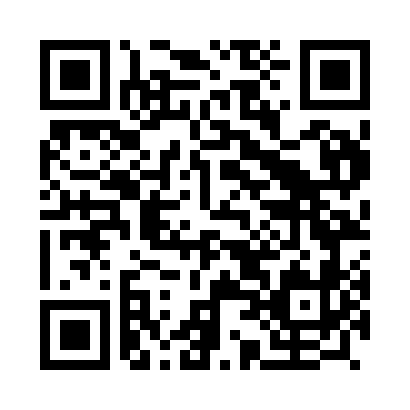 Prayer times for Vinte Seis, PortugalWed 1 May 2024 - Fri 31 May 2024High Latitude Method: Angle Based RulePrayer Calculation Method: Muslim World LeagueAsar Calculation Method: HanafiPrayer times provided by https://www.salahtimes.comDateDayFajrSunriseDhuhrAsrMaghribIsha1Wed4:576:371:326:268:2810:022Thu4:556:361:326:268:2910:033Fri4:546:351:326:278:3010:054Sat4:526:341:326:278:3010:065Sun4:506:331:326:288:3110:086Mon4:496:321:326:288:3210:097Tue4:476:311:326:298:3310:108Wed4:466:301:326:298:3410:129Thu4:446:291:326:308:3510:1310Fri4:436:281:326:308:3610:1411Sat4:416:271:326:318:3710:1612Sun4:406:261:326:318:3810:1713Mon4:396:251:326:328:3910:1814Tue4:376:241:326:328:4010:2015Wed4:366:231:326:338:4110:2116Thu4:356:221:326:338:4210:2217Fri4:336:211:326:348:4210:2318Sat4:326:201:326:348:4310:2519Sun4:316:201:326:358:4410:2620Mon4:306:191:326:358:4510:2721Tue4:286:181:326:368:4610:2822Wed4:276:181:326:368:4710:3023Thu4:266:171:326:378:4710:3124Fri4:256:161:326:378:4810:3225Sat4:246:161:326:388:4910:3326Sun4:236:151:326:388:5010:3427Mon4:226:151:326:398:5110:3628Tue4:216:141:336:398:5110:3729Wed4:206:141:336:408:5210:3830Thu4:206:131:336:408:5310:3931Fri4:196:131:336:408:5410:40